 Anne Hansen	Karakter og lidelsesuttrykkHistorien	Målsetninger Gjør relevante observasjoner etter ABCDE Iverksette faglig forsvarlig sykepleie ved endring av observasjoner Kommunisere og samhandle klart og tydeligKorttidsavdelingSepsisKan brukes pasientsimulatorKan ha med 1 pårørendeEn lege å samhandle med (fasilitator eller en annen)NEWS-bag/utstyr for ABCDE vurderingISBAR skjemaKamilla Steinsvåghttps://forms.office.com/r/4XbrvGFKUB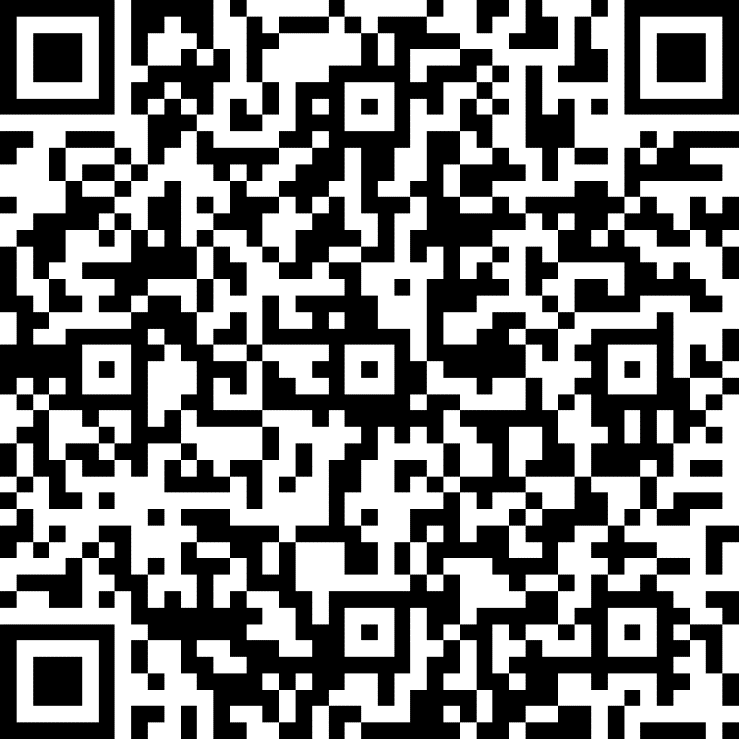 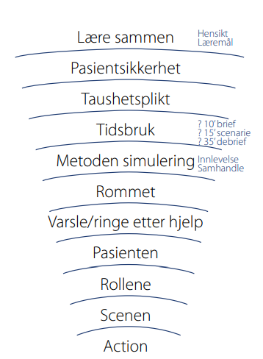 1 pasient2 ansatte0-3 observatører Gjør relevante observasjoner etter ABCDE Iverksette faglig forsvarlig sykepleie ved endring av observasjoner Kommunisere og samhandle klart og tydeligAnne Hansen (85 år) ble utskrevet fra sykehuset på formiddagen i dag. Hun har vært innlagt i forbindelse med en opereasjon for blærekreft. Postoperativt hadde hun noe forhøyet temperatur, men ellers var det postoperative forløpet ukomplisert. Hun ble i dag skrevet ut til hjem. Hun har hjemmesykepleie x 2.Fra utskrivingsnotat fra sykehuset kan man lese at pasienten har vært noe engstelig og urolig i dag, og hadde følgende målinger før hjemreise.RF: 24SpO2: 92% uten O2BT: 110/80P: 90 regelmessigTemp: 38,0ºCDere er nå på kveldsvakt og er på veihjem til Anne.Det er forventet at deltakerne foretar observasjoner etter ABCDE, scorer pasienten med NEWS2 og Q-sofa. Ved kontakt med lege brukes ISBAR kommunikasjonsverktøy.Vitale parameter ved ny måling:RF: 28SpO2: 89% uten O2BT: 90/60P: 110 uregelmessigBevissthet: Nyoppstått endret bevissthetTemp: 39,0ºCVarm og klam hud.(CRP 95)Straks etter scenarioStraks etter scenarioStraks etter scenarioDebriefDebriefDebriefLM 1Gjør relevante observasjoner etter ABCDEGjør relevante observasjoner etter ABCDELM 2Iverksette faglig forsvarlig sykepleie ved endring av observasjonerIverksette faglig forsvarlig sykepleie ved endring av observasjonerLM 3Kommunisere og samhandle klart og tydeligKommunisere og samhandle klart og tydeligAktuelle spørsmål til debrief:Hvilke observasjoner gjorde dere/kan man gjøre på på «A»? «B»? osvHvilke tanker gjorde dere dere rundt observasjonene dere gjorde?Hva var NEWS2 scoren? Hva tenker dere rundt det (at scoren ble som den ble)?Hvilke tiltak skal man sette inn ved en slik score?Hva skal til for at man scorer «nyoppstått forvirring» på bevissthet? Altså «C» på «ACVPU»?Hva vil forskjellen ha å si for denne pasienten? Annen score? Andre tiltak?Aktuelle spørsmål til debrief:Hvilke observasjoner gjorde dere/kan man gjøre på på «A»? «B»? osvHvilke tanker gjorde dere dere rundt observasjonene dere gjorde?Hva var NEWS2 scoren? Hva tenker dere rundt det (at scoren ble som den ble)?Hvilke tiltak skal man sette inn ved en slik score?Hva skal til for at man scorer «nyoppstått forvirring» på bevissthet? Altså «C» på «ACVPU»?Hva vil forskjellen ha å si for denne pasienten? Annen score? Andre tiltak?Du er 85 år og har blitt enke for 12 måneder siden. Du bor til vanlig hjemme i egen bolig og har hjemmesykepleie x 2.Du er forvirret og kan rote med når du kom hjem, hvor du har vært (sykehus) og hva som har skjedd.Du er varm og puster raskt (28 ganger i minuttet). Du føler deg ikke noe i form og har blitt verre utover dagen. Du fryser.Du har nylig blitt diagnostisert for blærekreft. Nå har du hatt et kort opphold på sykehuset hvor du har blitt operert. Du har hatt litt feber i etterkant av operasjonen, men har ellers hatt det greit somatisk. På formiddagen i dag kom du hjem.Deltakerne vil komme inn og gjøre observasjoner etter ABCDE. De vil gjennomføre NEWS2 og Q-sofa score og ta kontakt med lege siden målingene dine gir en forhøyet NEWS2 score. Du er urolig og blir noe beroliget ved god og tydelig kommunikasjon.Du trenger å føle deg godt ivaretatt og bli beroliget.